Publicado en Madrid el 29/11/2022 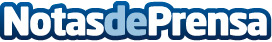 El 62% de los clientes de hoteles pequeños reclamarán más y mejores servicios este año, según Little HotelierGalicia es el destino preferido de los españoles para reservar sus vacaciones en los próximos 12 meses, seguido de Andalucía y Cantabria, según un informe de la plataforma de gestión de reservas Little Hotelier. Entre los servicios más valorados destacan el desayuno, el aparcamiento o las vistas y el tamaño de la habitaciónDatos de contacto:Circulo de Comunicación910 001 948Nota de prensa publicada en: https://www.notasdeprensa.es/el-62-de-los-clientes-de-hoteles-pequenos Categorias: Nacional Viaje Entretenimiento Turismo Emprendedores Restauración http://www.notasdeprensa.es